В соответствии со ст. 11 Земельного Кодекса Российской Федерации, материалами землеустройства земельного участка, администрация Ибресинского района п о с т а н о в л я е т:1. Утвердить схему образования земельного участка на кадастровом плане территории. Кадастровые работы выполнены в связи с образованием земельного участка из земель или земельных участков, находящихся в государственной или  муниципальной собственности. Кадастровый квартал 21:10:170101. Проектная площадь: 50 011 кв.м, категория земель: земли сельскохозяйственного назначения, разрешенное использование: сельскохозяйственное использование (код 1.0). Территориальная зона в соответствии с ПЗЗ: СХ-1 (Зона сельскохозяйственных угодий). Местоположение земельного участка: Чувашская Республика-Чувашия, Ибресинский район, Малокармалинское сельское поселение.Заместитель главы администрациирайона – начальник отделасельского хозяйства                                                                         В.Ф.ГавриловЕ.Н.Степанова8 (83538) 22571ЧĂВАШ РЕСПУБЛИКИ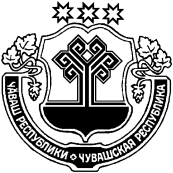 ЧУВАШСКАЯ РЕСПУБЛИКАЙĚПРЕÇ РАЙОНĚН АДМИНИТРАЦИЙЕЙЫШĂНУ           30.10.2018        594 №Йěпреç поселокěАДМИНИТРАЦИЯИБРЕИНКОГО РАЙОНА ПОСТАНОВЛЕНИЕ  30.10.2018   №594поселок ИбресиОб утверждении схемы  расположения земельного участка на территории Малокармалинского сельского поселения Ибресинского района 